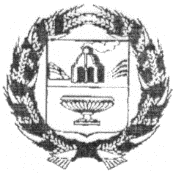 АДМИНИСТРАЦИЯ ЗАРИНСКОГО РАЙОНААЛТАЙСКОГО КРАЯП О С Т А Н О В Л Е Н И Е29.12.2017                                                                                                            №1046г.ЗаринскВ соответствии с Федеральным законом от 06.10.2003 № 131-ФЗ «Об общих принципах организации местного самоуправления в Российской Федерации», со статьей 179 Бюджетного кодекса Российской Федерации, Уставом муниципального образования Заринский район Алтайского края,постановлением Администрации Заринского района от 23.07.2014 № 575 «Об утверждении порядка разработки, реализации и оценки эффективности муниципальных программ Заринского района» и в целях совершенствования механизма программно-целевого планирования Администрация Заринского района                                         П О С Т А Н О В Л Я Е Т:1.Внести изменения в постановление Администрации района от 01.12.2015 № 888«Об утверждении муниципальной программы «Создание условий для устойчивого исполнения бюджетов муниципальных образований Заринского района» на 2016-2020 годы»согласно приложению.2.Настоящее постановление опубликовать в районной газете «Знамя Ильича» или разместить на официальном сайте Администрации Заринского района.3.Контроль исполнения настоящего постановления возложить на председателя комитета по финансам, налоговой и кредитной политике Администрации Заринского района Стерлядева Ю.И.Глава    района                                                         В.Ш. Азгалдян1.Внести изменения в раздел «Паспорт программы» в пункт 9 «Объемы  финансирования программы» и изложить его в следующей редакции:2.Внести изменения в раздел«4. Общий объём финансовых ресурсов,необходимых для реализации муниципальной программы» и изложить его в следующей редакции:«Общий объём финансирования муниципальной программы, в том числе по источникам и направлениям расходов,представлен в нижеследующей таблице. Объём финансовых ресурсов, необходимых для реализации муниципальной программы«Создание условий для устойчивого исполнения бюджетов муниципальных образованийЗаринского района» на 2016-2020 годы3.Внести изменения в раздел «3. Обобщенная характеристика мероприятий муниципальной программы» в Приложение 2 к муниципальной программе «Перечень мероприятий муниципальной программы «Создание условий для устойчивого исполнения бюджетов муниципальных образований Заринского района» на 2016 – 2020 годы и изложить его в следующей редакции:                                                                                                                                                                                         Приложение 2 к муниципальной  программе                                                                                                                                                                                                  «Создание условий для устойчивого                                                                                                                                                      исполнения бюджетов                                                                                                                                                                   муниципальных образований                                                                                                                                                 Заринского района                                                                                                                                                  на 2016 – 2020 годы»ПЕРЕЧЕНЬ
мероприятий муниципальной программы «Создание условий для устойчивого исполнения бюджетовмуниципальных образований Заринского района» на 2016 – 2020 годыО внесении изменений в постановление Администрации района от 01.12.2015 № 888«Об утверждении муниципальной программы «Создание условий для устойчивого исполнения бюджетов муниципальных образований Заринского района» на 2016-2020 годы»                                                          ПРИЛОЖЕНИЕ к постановлению Администрации Заринского района   от 29.12.2017 № 1046______________9.Объёмы и источники финансирования программы Общийобъём финансирования муниципальной программы Заринского района «Создание условий для устойчивого исполнения бюджетов муниципальных образований Заринского района» на 2016 - 2020 годы(далее – «муниципальная программа») составляет 97803,46 тыс. рублей, из них:из районного бюджета 93987,96 тыс. рублей, в том числе по годам:2016 год – 19579,1 тыс. рублей;2017 год –20033,46 тыс. рублей;2018 год – 19307,8 тыс. рублей;2019 год –17533,8 тыс. рублей;2020 год –17533,8тыс. рублей;из краевого бюджета – 3815,5 тыс. рублей,в том числе по годам:2016 год – 1614,3 тыс. рублей;2017 год – 619,2 тыс. рублей; 2018 год -603,5 тыс. руб; 2019 год - 495,6 тыс. руб.; 2020 год - 482,9 тыс.руб.Объемы финансирования подлежат ежегодному уточнению в соответствии с законом о краевом бюджете на очередной финансовый год, решением о районном бюджете муниципального образования Заринс-кий район Алтайского края на очередной финансовый год.Источники и направления расходовСумма расходов, тыс. рублейСумма расходов, тыс. рублейСумма расходов, тыс. рублейСумма расходов, тыс. рублейСумма расходов, тыс. рублейСумма расходов, тыс. рублейИсточники и направления расходовв том числе по годамв том числе по годамв том числе по годамв том числе по годамв том числе по годамвсегоИсточники и направления расходов2016 г.2017 г.2018 г.2019 г.2020 г.всего1234567ИсточникиВсего финансовых затрат21193,420652,6619911,318029,418016,797803,46в том числе:из краевого бюджета1614,3619,2603,5495,6482,93815,5из районного бюджета19579,120033,4619307,817533,817533,893987,96Направления1. Капитальные вложения------в том числе:из краевого бюджета------из районного бюджета------2. Прочие расходы21193,420652,6619911,318029,418016,797803,46в том числе:из краевого бюджета1614,3619,2603,5495,6482,93815,5из районного бюджета19579,120033,4619307,817533,817533,893987,96№  п/пЦель, задача, мероприятиеСрок реализацииУчастник программыСумма расходов, тыс. рублейСумма расходов, тыс. рублейСумма расходов, тыс. рублейСумма расходов, тыс. рублейСумма расходов, тыс. рублейСумма расходов, тыс. рублейИсточники финансирования№  п/пЦель, задача, мероприятиеСрок реализацииУчастник программы2016 г.2017 г.2018 г.2019 г.2020 г.всегоИсточники финансирования12345678910111Всего на реализацию муниципальной программыХХ21193,420652,6619911,318029,418016,797803,46всего, в том числе1Всего на реализацию муниципальной программыХХ1614,3619,2603,5495,6482,93815,5краевой бюджет1Всего на реализацию муниципальной программыХХ19579,120033,4619307,817533,817533,893987,96районный бюджет2Цель 1. Поддержание и стимулирование устойчивого исполнения бюджетов муниципальных образований  Заринского района2016-2020комитет по финансам, налоговой и кредитной политике Администрации Заринского района, администрации сельсоветов21193,420652,6619911,318029,418016,797803,46всего, в том числе2Цель 1. Поддержание и стимулирование устойчивого исполнения бюджетов муниципальных образований  Заринского района2016-2020комитет по финансам, налоговой и кредитной политике Администрации Заринского района, администрации сельсоветов1614,3619,2603,5495,6482,93815,5краевой бюджет2Цель 1. Поддержание и стимулирование устойчивого исполнения бюджетов муниципальных образований  Заринского района2016-2020комитет по финансам, налоговой и кредитной политике Администрации Заринского района, администрации сельсоветов19579,120033,4619307,817533,817533,893987,96районный бюджет3Задача 1.1. Сокращение дифференциации муниципальных образований по уровню бюджетной обеспеченности2016-2020комитет по финансам, налоговой и кредитной политике Администрации Заринского района, администрации сельсоветов6405,35147,25047,55495,65482,927578,5всего, в том числе3Задача 1.1. Сокращение дифференциации муниципальных образований по уровню бюджетной обеспеченности2016-2020комитет по финансам, налоговой и кредитной политике Администрации Заринского района, администрации сельсоветов1614,3619,2603,5495,6482,93815,5краевой бюджет3Задача 1.1. Сокращение дифференциации муниципальных образований по уровню бюджетной обеспеченности2016-2020комитет по финансам, налоговой и кредитной политике Администрации Заринского района, администрации сельсоветов4791,04528,04444,05000,05000,023763,0районный бюджет4Мероприятие 1.1.1. Выравнивание бюджетной обеспеченности муниципальных образований Заринского района2016-2020комитет по финансам, налоговой и кредитной политике Администрации Заринского района, администрации сельсоветов6405,35147,25047,55495,65482,927578,5всего, в том числе4Мероприятие 1.1.1. Выравнивание бюджетной обеспеченности муниципальных образований Заринского района2016-2020комитет по финансам, налоговой и кредитной политике Администрации Заринского района, администрации сельсоветов1614,3619,2603,5495,6482,93815,5краевой бюджет4Мероприятие 1.1.1. Выравнивание бюджетной обеспеченности муниципальных образований Заринского района2016-2020комитет по финансам, налоговой и кредитной политике Администрации Заринского района, администрации сельсоветов4791,04528,04444,05000,05000,027578,5районный бюджет5Задача 1.2. Обеспечение сбалансированности бюджетов муниципальных образований2016-2020комитет по финансам, налоговой и кредитной политике Администрации Заринского района, администрации сельсоветов14788,115505,4514863,812533,812533,870224,96всего, в том числе5Задача 1.2. Обеспечение сбалансированности бюджетов муниципальных образований2016-2020комитет по финансам, налоговой и кредитной политике Администрации Заринского района, администрации сельсоветов14788,115505,4514863,814863,812533,870224,96районный бюджет6Мероприятие 1.2.1. Поддержка мер по обеспечению сбалансированности бюджетов муниципальных образований Заринского района2016-2020комитет по финансам, налоговой и кредитной политике Администрации Заринского района, администрации сельсоветов14788,115505,4514863,812533,812533,870224,96всего, в том числе6Мероприятие 1.2.1. Поддержка мер по обеспечению сбалансированности бюджетов муниципальных образований Заринского района2016-2020комитет по финансам, налоговой и кредитной политике Администрации Заринского района, администрации сельсоветов14788,115505,4514863,814863,812533,870224,96районный бюджет7Мероприятие 1.2.2. Предоставление дополнительной финансовой помощи в виде бюджетных кредитов бюджетам муниципальных образований  Заринского района2016-2020комитет по финансам, налоговой и кредитной политике Администрации Заринского района, администрации сельсоветов------